Celebrating Research in the College of Arts and Humanities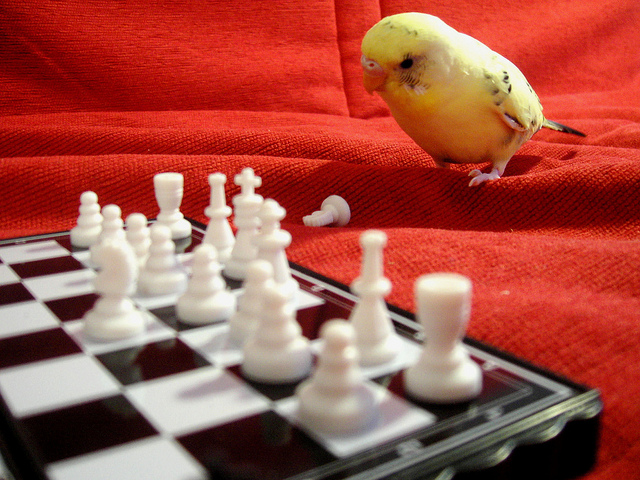 November 3rd – 7th 2014This week is an opportunity for us all, staff and students, to celebrate the diversity of applied and theoretical research undertaken across the College. It also gives us the chance to learn more about the many roles and impacts of this research in communities in the UK and abroad.The programme of events is aimed at giving us new perspectives on our day-to-day experience of the College, as well as a better understanding of each other as researchers and students. It’s a chance to ask new questions and generate new conversations. We look forward to what comes out of them.Events are open to all in the College of Arts and Humanities, however booking is required forResearch, Activism and Social Change: Discussion Panel, Monday 3rd November 4:30-6:30pm, M2 grand ParadeInteractive video making workshop: staff event, Thursday 6th November 5.30-7.30pm, Room 225 performance studio, Grand ParadePlease book hereOverview of events, full details are listed from page 4 onwards. Cover image: edited image from original, Pensive Parakeet by Uni Dr Z https://www.flickr.com/photos/zeitz/6743256817/Creative commons license3rd-7th November 3rd-7th November Understanding understanding: language, meaning and context: Research Poster presentation Exhibiting through the week Atrium area of Checkland Building, FalmerMonday 3rd November Monday 3rd November Arts partner matching event2:30-4pm, M2 Grand ParadeResearch, Activism and Social Change: Discussion PanelPlease book here4:30-6:30pm, M2 Grand ParadeFootball! Futebol! FIFA! David Goldblatt and Professor Alan Tomlinson in conversation6:30pm, Sallis Benney Theatre Grand ParadeTuesday 4th November Tuesday 4th November Ask the Professor: What is Digital Economy12-2pm, Social Space 1st Floor Watts Building ‘How We Research, What We Make’1-2pm, Havelock Road Lecture Theatre 416, HastingsCritical Studies Research Seminar1-2pm, room Pavilion Parade tbcAUTOGRAPHIC/PHOTOGRAPHIC 4:30pm, Room 204 Grand ParadeIOTA seminar: Curating Bauhaus Houses5:30-7pm, M2 Grand ParadeDiscrimination Seminar5.30-7.pm, Old CourtroomWednesday 5th NovemberWednesday 5th NovemberMedia Research (that) Matters10-12pm, 502 Watts Building Critical Urban Ecology10-4pm, M2 Grand ParadeAsk the Professor: What is Digital Economy12-2pm, Café Grand Parade PERFORMANCE/SCULPTURE2pm, Room 128 Grand Parade, Fine Art Project spaceWednesday 5th November ContinuedWednesday 5th November ContinuedThe Research Forum5-6:30pm, M57 Grand ParadeResearch Seminar hosted by the Centre for Research in Memory Narrative and Histories5:30-7pm, G4 Grand ParadeThursday 6th November Thursday 6th November Broadcasting Media Research9:30-12:30pm, Falmer TV Studio, Checkland BuildingThe Student Placement Scheme: Teaching and Learning Post-Studio10:30am, Room 225 performance studio, Grand ParadeApplying for Doctoral Study: PhDs and Studentship Opportunities11:45-12:45, M2 Grand ParadeBridge-building in the Humanities4:30pm Westlain 219, FalmerInteractive video making workshop: staff eventPlease book here5.30-7.30pm, Room 225 performance studio, Grand ParadeFriday 7th NovemberFriday 7th NovemberThe Waste House & Making connections; how our city, learning centres and commercial projects can deliver research projects together. This event is invite only.2-4:30pm, The Waste House Grand ParadeResearching the Archive2:30-4:30pm, M2 Grand ParadeWeek Beginning 10th NovemberWeek Beginning 10th November'Writing As Resistance' Tuesday 11th November7pm, M2 Grand ParadePoetry and Protest: an evening of debate and performance Friday 14th November Students Union Bar Falmer 7-9pm3rd-7th November 3rd-7th November Understanding understanding: language, meaning and context: Research Poster presentation Atrium area of Checkland Building, FalmerMonday 3rd November Monday 3rd November Arts partner matching event2:30-4pm, M2 Grand ParadeA chance for students and staff to meet creative and cultural partners looking for research and engagement projects with the University of Brighton. Open to all, though 3rd years and postgraduate students seeking independent project opportunities are especially encourage to attend. Full list of partners tbc, to include the Royal Pavilion and Museums, NHS Trust, Crawley Museum, Brighton Fringe and others. More details to follow.A chance for students and staff to meet creative and cultural partners looking for research and engagement projects with the University of Brighton. Open to all, though 3rd years and postgraduate students seeking independent project opportunities are especially encourage to attend. Full list of partners tbc, to include the Royal Pavilion and Museums, NHS Trust, Crawley Museum, Brighton Fringe and others. More details to follow.Research, Activism and Social Change: Discussion Panel, Please book here4:30-6:30pm, M2 Grand ParadeThis panel will range across arts and politics and assess different facets of research and activism and how they contribute to social change. Contributions will focus on key points with opportunity for questions from those attending and further discussion. Come along and add your voice.Chair: Gillian Youngs, University of BrightonOlu Jenzen, University of Brighton, Aidan Mcgarry, University of Brighton, Celena Monteiro, University of Chichester, Louise Purbrick, University of Brighton, Juha van ’t Zelfde, Lighthouse, BrightonThis panel will range across arts and politics and assess different facets of research and activism and how they contribute to social change. Contributions will focus on key points with opportunity for questions from those attending and further discussion. Come along and add your voice.Chair: Gillian Youngs, University of BrightonOlu Jenzen, University of Brighton, Aidan Mcgarry, University of Brighton, Celena Monteiro, University of Chichester, Louise Purbrick, University of Brighton, Juha van ’t Zelfde, Lighthouse, BrightonFootball! Futebol! FIFA! David Goldblatt and Professor Alan Tomlinson in conversation6:30pm, Sallis Benney Theatre Grand ParadeThe University of Brighton hosts two acclaimed authors for a discussion on the hidden world of the beautiful game. Come and learn about the crises at the heart of FIFA and the ways Brazilian history and culture is moulded around football.Full details on this event can be found hereThe University of Brighton hosts two acclaimed authors for a discussion on the hidden world of the beautiful game. Come and learn about the crises at the heart of FIFA and the ways Brazilian history and culture is moulded around football.Full details on this event can be found hereTuesday 4th November Tuesday 4th November Ask the Professor: What is Digital Economy12-2pm, Social Space 1st Floor Watts Building Dr Gillian Youngs, Professor of Digital Economy, will be available to answer questions and engage in conversation about her research and its applied links to policy and business.Dr Gillian Youngs, Professor of Digital Economy, will be available to answer questions and engage in conversation about her research and its applied links to policy and business.Authenticity and Design: Life and death, heritage representations in the arts arena12:30-2pm, M2 Grand ParadeDR-i is delighted to present this group of researchers from Fashion and Textiles, Design and Craft and The School of Pharmacy and Bio-molecular Sciences. Each researcher will discuss their work, which captures a huge variety of narratives, skills and outcomes in their disciplines. Below are the fundamental key words that outline each session from a Design Research point of view, which are the starting point to the presentation and debate. This is open to all colleagues and students across the College of Arts and Humanities and the University as a whole.  Keywords: Heritage, life and death, historic, craftsmanship, public engagementSpeakersLouisa Taylor: Ceramics: 18th Century tableware and historical dining etiquetteCarolyn Watt: Emerging Researcher: BRIDGE ProjectDr Cressida Bowyer: Biocare marine – science art and public engagementCraig Higgins: Heritage and craftLilia Yip: Fashion as language: questioning the human conditionDR-i is delighted to present this group of researchers from Fashion and Textiles, Design and Craft and The School of Pharmacy and Bio-molecular Sciences. Each researcher will discuss their work, which captures a huge variety of narratives, skills and outcomes in their disciplines. Below are the fundamental key words that outline each session from a Design Research point of view, which are the starting point to the presentation and debate. This is open to all colleagues and students across the College of Arts and Humanities and the University as a whole.  Keywords: Heritage, life and death, historic, craftsmanship, public engagementSpeakersLouisa Taylor: Ceramics: 18th Century tableware and historical dining etiquetteCarolyn Watt: Emerging Researcher: BRIDGE ProjectDr Cressida Bowyer: Biocare marine – science art and public engagementCraig Higgins: Heritage and craftLilia Yip: Fashion as language: questioning the human conditionTuesday 4th November continuedTuesday 4th November continued‘How We Research, What We Make’1-2pm, Havelock Road Lecture Theatre 416, HastingsSpeakers: Lance Dann, Phil Connolly and Xavier Mendik offer three perspectives on how research projects impact on teaching practices. Speakers: Lance Dann, Phil Connolly and Xavier Mendik offer three perspectives on how research projects impact on teaching practices. Critical Studies Research Seminar1-2pm, room Pavilion Parade tbcA seminar led by postgraduate students, in which they will present, discuss, and reflect upon, research, activism and social engagement.A seminar led by postgraduate students, in which they will present, discuss, and reflect upon, research, activism and social engagement.AUTOGRAPHIC/PHOTOGRAPHIC 4:30pm, Room 204 Grand ParadeLed by Johanna Love, Senior Lecturer in Fine Art Printmaking, with contributions from Painting and Photography. This will take as its starting point the notion of a print being the transference of one surface or image onto another to provide the possibility of multiples. Although centred around links between photography and printmaking, the discussion will also question ideas of ‘the original’ and differences between a one-off gesture and a mechanical or digital print. These might include sound reproduction or digital 3D model-making and mould-making/casting. It is hoped that aspects of these issues will form the basis for on-going presentations, research seminars or crits, potentially linked to exhibitions such as the 2nd Year Show and other events throughout the year.Led by Johanna Love, Senior Lecturer in Fine Art Printmaking, with contributions from Painting and Photography. This will take as its starting point the notion of a print being the transference of one surface or image onto another to provide the possibility of multiples. Although centred around links between photography and printmaking, the discussion will also question ideas of ‘the original’ and differences between a one-off gesture and a mechanical or digital print. These might include sound reproduction or digital 3D model-making and mould-making/casting. It is hoped that aspects of these issues will form the basis for on-going presentations, research seminars or crits, potentially linked to exhibitions such as the 2nd Year Show and other events throughout the year.IOTA seminar: Curating Bauhaus Houses5:30-7pm, M2 Grand ParadeSpeaker Professor Jeremy Aynsley: Curating Bauhaus HousesSpeaker Professor Jeremy Aynsley: Curating Bauhaus HousesDiscrimination Seminar5.30-7.pm, Old CourtroomA research paper followed by audience discussion, hosted by the Humanities Area Programme (part of a year long series exploring discrimination in the neo-liberal world)A research paper followed by audience discussion, hosted by the Humanities Area Programme (part of a year long series exploring discrimination in the neo-liberal world)Wednesday 5th NovemberWednesday 5th NovemberMedia Research (that) Matters10-12pm, 502 Watts Building Media researchers work collaboratively with a wide range of organisations, from community groups and NGOs, to businesses and local governments.Come along to this session to find out why media research matters in the ‘real’ world, and explore some possibilities for doing your own media research projects - on your course and beyond university - that aim to have impact and to make a difference.Media researchers work collaboratively with a wide range of organisations, from community groups and NGOs, to businesses and local governments.Come along to this session to find out why media research matters in the ‘real’ world, and explore some possibilities for doing your own media research projects - on your course and beyond university - that aim to have impact and to make a difference.Critical Urban Ecology10-4pm, M2 Grand ParadeThe CUE Critical Urban Ecology events explore the city from an ecological perspective, as an environment that is socially constructed but is at the same time the product of ecological and material processes that incorporate and exceed the social and the human. By bringing together architectural theorists and practitioners, artists, philosophers, and other thinkers and makers, CUE aims to connect theoretical and actual territories, ideas and matter, objects and subjects. Previous events have examined conceptual, interdisciplinary, territorial and spatial dimensions of urban ecologies; this year's event will look at different forms of research in and beyond the urban environment.The CUE Critical Urban Ecology events explore the city from an ecological perspective, as an environment that is socially constructed but is at the same time the product of ecological and material processes that incorporate and exceed the social and the human. By bringing together architectural theorists and practitioners, artists, philosophers, and other thinkers and makers, CUE aims to connect theoretical and actual territories, ideas and matter, objects and subjects. Previous events have examined conceptual, interdisciplinary, territorial and spatial dimensions of urban ecologies; this year's event will look at different forms of research in and beyond the urban environment.Ask the Professor: What is Digital Economy12-2pm, Café Grand Parade Dr Gillian Youngs, Professor of Digital Economy, will be available to answer questions and engage in conversation about her research and its applied links to policy and business.Dr Gillian Youngs, Professor of Digital Economy, will be available to answer questions and engage in conversation about her research and its applied links to policy and business.Wednesday 5th November continuedWednesday 5th November continuedPERFORMANCE/SCULPTURE2pm, Room 128 Grand Parade, Fine Art Project spaceChaired by Conall Gleeson (Academic Programme Leader for Performance) and Charlie Hooker (Professor of Sculpture), with presentations and panel discussion from practitioners and APPRI contributors Sean Dower (Senior Lecturer, Sculpture/MA Fine Art), Amy Cunningham (Senior Lecturer, Performance/MA Fine Art) and Claudia Kappenberg (Course Leader, MA Performance). This will be an afternoon of presentations looking historically and within a contemporary context at the differences and similarities between these two disciplines. Issues concerning space, sound, visual structures, the role of the audience, the body as site will be discussed. Aspects of these issues will be continued as workshops throughout the year, within APPRI, and the Fine Art and Performance undergraduate courses, led by Leah Capaldi.Chaired by Conall Gleeson (Academic Programme Leader for Performance) and Charlie Hooker (Professor of Sculpture), with presentations and panel discussion from practitioners and APPRI contributors Sean Dower (Senior Lecturer, Sculpture/MA Fine Art), Amy Cunningham (Senior Lecturer, Performance/MA Fine Art) and Claudia Kappenberg (Course Leader, MA Performance). This will be an afternoon of presentations looking historically and within a contemporary context at the differences and similarities between these two disciplines. Issues concerning space, sound, visual structures, the role of the audience, the body as site will be discussed. Aspects of these issues will be continued as workshops throughout the year, within APPRI, and the Fine Art and Performance undergraduate courses, led by Leah Capaldi.The Research Forum5-6:30pm, M57 Grand ParadeCollege of Arts and Humanities doctoral students present work in progress.College of Arts and Humanities doctoral students present work in progress.Research Seminar hosted by the Centre for Research in Memory Narrative and Histories5:30-7pm, G4 Grand ParadeProfessor Darren Newbury, University of Brighton: ‘Ernest Cole’s House of Bondage, the United States Information Agency and the Cultural Politics of the Cold War’.Professor Darren Newbury, University of Brighton: ‘Ernest Cole’s House of Bondage, the United States Information Agency and the Cultural Politics of the Cold War’.Thursday 6th November Thursday 6th November Broadcasting Media Research9:30-12:30pm, Falmer TV Studio, Checkland BuildingA live recording in a current affairs format, with a studio audience. Students will be producing the programme and interviewing staff members about their research interests and projects. The show will be broadcast at a later date, but the audience is open to anyone subject a maximum of 20 people.A live recording in a current affairs format, with a studio audience. Students will be producing the programme and interviewing staff members about their research interests and projects. The show will be broadcast at a later date, but the audience is open to anyone subject a maximum of 20 people.The Student Placement Scheme: Teaching and Learning Post-Studio10:30am, Room 225 performance studio, Grand ParadeThis presentation will focus on the development, implementation and outcomes of ʻpost-studioʼ teaching and learning, on the BA (Hons) Fine Art Critical Practice course at the University of Brighton. The presentation addresses the role of the studio in art education and how we work with colleagues in other parts of the university to create opportunities for our students to make work outside of the traditional studio environment.Centred around models of teaching within the interests of the Fine Art Critical Practice research group, discussion will be led by Matthew Cornford (Professor of Fine Art) and Susan Diab (Senior Lecturer, FACP). A version of this presentation was first given at the National Association for Fine Art Education Symposium in March 2014 and has also been written-up as an article, which is due to be published by The Journal of Visual Arts Practice.This presentation will focus on the development, implementation and outcomes of ʻpost-studioʼ teaching and learning, on the BA (Hons) Fine Art Critical Practice course at the University of Brighton. The presentation addresses the role of the studio in art education and how we work with colleagues in other parts of the university to create opportunities for our students to make work outside of the traditional studio environment.Centred around models of teaching within the interests of the Fine Art Critical Practice research group, discussion will be led by Matthew Cornford (Professor of Fine Art) and Susan Diab (Senior Lecturer, FACP). A version of this presentation was first given at the National Association for Fine Art Education Symposium in March 2014 and has also been written-up as an article, which is due to be published by The Journal of Visual Arts Practice.Applying for Doctoral Study: PhDs and Studentship Opportunities11:45-12:45, M2 Grand ParadeThis session is aimed at current MA students, and others, interested to learn more about doctoral study and the opportunities to apply for funded studentships. It will provide a brief introduction to PhDs in the arts and humanities, followed by an outline of current funded opportunities through our Doctoral Training Partnership (TECHNE), The Centre for Doctoral Training in Design (Design Star) and University of Brighton studentships. There will be time for discussion and questions. Led by Prof. Darren Newbury, Director of Postgraduate Studies and Prof. Alan Tomlinson, Head of Doctoral TrainingThis session is aimed at current MA students, and others, interested to learn more about doctoral study and the opportunities to apply for funded studentships. It will provide a brief introduction to PhDs in the arts and humanities, followed by an outline of current funded opportunities through our Doctoral Training Partnership (TECHNE), The Centre for Doctoral Training in Design (Design Star) and University of Brighton studentships. There will be time for discussion and questions. Led by Prof. Darren Newbury, Director of Postgraduate Studies and Prof. Alan Tomlinson, Head of Doctoral TrainingThursday 6th November continuedThursday 6th November continuedBridge-building in the Humanities4:30pm Westlain 219, FalmerThis mini-symposium will include presentations and posters from postgraduate researchers and staff from Linguistics, Literature and English Language teams. The event is hosted by Tim Wharton and Katy Shaw and confirmed speakers include Alex Golding (PhD student Linguistics), Dr Sandra Jansen, Claudia Strey (Visiting Researcher from PUCRS, Brazil), Dr Jelena Timotijevic and Joel Roberts (PhD Literature). The event is designed not only to give participants a taste of the kind of individual research projects in progress but also to encourage the building of bridges between different disciplines in the Humanities.This mini-symposium will include presentations and posters from postgraduate researchers and staff from Linguistics, Literature and English Language teams. The event is hosted by Tim Wharton and Katy Shaw and confirmed speakers include Alex Golding (PhD student Linguistics), Dr Sandra Jansen, Claudia Strey (Visiting Researcher from PUCRS, Brazil), Dr Jelena Timotijevic and Joel Roberts (PhD Literature). The event is designed not only to give participants a taste of the kind of individual research projects in progress but also to encourage the building of bridges between different disciplines in the Humanities.Interactive video making workshop: Staff eventPlease book here5.30-7.30pm, Room 225 performance studio, Grand ParadeAn interactive video making workshop, which examines ways, in which staff across the College bring research into the curriculum.  The workshop will look at the various modules for teaching research methods and sharing research outcomes with students and the outside community, it also examines ways in which research of staff is used to promote individual courses and contribute to admissions.  In addition to the discussion of good practice within your areas, you will have the opportunity to make a 1-minute video which introduces your personal research and the research fields of your course. At the discretion of staff these can be uploaded to your respective course web page.An interactive video making workshop, which examines ways, in which staff across the College bring research into the curriculum.  The workshop will look at the various modules for teaching research methods and sharing research outcomes with students and the outside community, it also examines ways in which research of staff is used to promote individual courses and contribute to admissions.  In addition to the discussion of good practice within your areas, you will have the opportunity to make a 1-minute video which introduces your personal research and the research fields of your course. At the discretion of staff these can be uploaded to your respective course web page.Friday 7th NovemberFriday 7th NovemberThe Waste House & Making connections; how our city, learning centres and commercial projects can deliver research projects together2-4:30pm, The Waste House Grand ParadeMaking Connections follows on from the recent success of The Waste House project led by the College for the Arts & Humanities collaboration with The Mears Group, Brighton & Hove City Council, City College Brighton and Hove, and FREEGLE UK, together with over 30 commercial partners and more than 300 students. The Waste House is Europe’s first permanent building made from waste.  Project co-ordinator Duncan Baker-Brown RIBA FSA and Luis Diaz from the architecture programme will be running this workshop with the aim of bringing together partners from these institutions and other to consider ways in which we can all be best prepared to maximise the educational, social and research benefits of similar collaborative projects in the future. 
This event is invite onlyMaking Connections follows on from the recent success of The Waste House project led by the College for the Arts & Humanities collaboration with The Mears Group, Brighton & Hove City Council, City College Brighton and Hove, and FREEGLE UK, together with over 30 commercial partners and more than 300 students. The Waste House is Europe’s first permanent building made from waste.  Project co-ordinator Duncan Baker-Brown RIBA FSA and Luis Diaz from the architecture programme will be running this workshop with the aim of bringing together partners from these institutions and other to consider ways in which we can all be best prepared to maximise the educational, social and research benefits of similar collaborative projects in the future. 
This event is invite onlyResearching the Archive2:30-4:30pm, M2 Grand ParadeThis panel is intended to introduce three archives which form an important part of the rich research landscape open to researchers at the University of Brighton.The Design Archives and Screen Archive South East are university-led archives housed in the Centre for Research and Development at Grand Parade, whereas The Keep brings together East Sussex Record Office; Royal Pavilion & Museums, Brighton and Hove;  University of Sussex Special Collections and Sussex Family History Group in a new purpose-built premises at Falmer. This session will take the form of three short positional talks presented by a curator or archivist from each collection. Speakers will set agendas and pose questions about the nature of archive-based research, comment on dealing with primary sources as documents and evidence, and reflect on approaches researchers have taken to using these resources. The presentations will be followed by an opportunity for an extended discussion and question and answer session, during which we can expect to cover some of the methodological, philosophical, practical and ethical issues that arise from researching the archive. Speakers:Dr Frank Gray, South-East Screen ArchiveMs Sue Breakell, Design ArchivesFiona Courage, University of Sussex Special Collections Manager & Curator of the Mass Observation Archive Chaired by Professor Jeremy AynsleyThis panel is intended to introduce three archives which form an important part of the rich research landscape open to researchers at the University of Brighton.The Design Archives and Screen Archive South East are university-led archives housed in the Centre for Research and Development at Grand Parade, whereas The Keep brings together East Sussex Record Office; Royal Pavilion & Museums, Brighton and Hove;  University of Sussex Special Collections and Sussex Family History Group in a new purpose-built premises at Falmer. This session will take the form of three short positional talks presented by a curator or archivist from each collection. Speakers will set agendas and pose questions about the nature of archive-based research, comment on dealing with primary sources as documents and evidence, and reflect on approaches researchers have taken to using these resources. The presentations will be followed by an opportunity for an extended discussion and question and answer session, during which we can expect to cover some of the methodological, philosophical, practical and ethical issues that arise from researching the archive. Speakers:Dr Frank Gray, South-East Screen ArchiveMs Sue Breakell, Design ArchivesFiona Courage, University of Sussex Special Collections Manager & Curator of the Mass Observation Archive Chaired by Professor Jeremy AynsleyWeek Beginning 10th NovemberWeek Beginning 10th November'Writing As Resistance' Tuesday 11th November7pm, M2 Grand ParadeUniting theory and practice, this Literary Salon will examine the power of writing as a form of resistance, critique and intervention in twenty-first century society. Directed by the University Writer in Residence for 2014-5, the workshop will explore contemporary understandings of writing and resistance and the power of the written word to challenge, contest or confound pressing social, political and economic issues. All welcome.Uniting theory and practice, this Literary Salon will examine the power of writing as a form of resistance, critique and intervention in twenty-first century society. Directed by the University Writer in Residence for 2014-5, the workshop will explore contemporary understandings of writing and resistance and the power of the written word to challenge, contest or confound pressing social, political and economic issues. All welcome.Centre21 Series: Poetry and Protest - An evening of debate and performance, with reading by Kadija Sesay and drinks reception.  Friday 14th NovemberStudents Union Café Falmer 7-9pmPoetry has a long tradition of offering critical reflections on the social, political and economic affairs contexts of our everyday lives. This Centre21 hosted event, part of the ongoing C21 Series, will celebrate a heritage of poetry as a tool for protest, combining an academic round-table with live poetry readings and a student-led open mic event profiling original writings on this theme. Literature and Creative Writing academics Katy Shaw, Irralie Doel and Jessica Moriarty will be joined by a leading poet to examine a history of poetry and protest and consider both the future of the poetic form and what it can contribute to the contentious issues of the contemporary period. Participants are encouraged from across disciplines.Poetry has a long tradition of offering critical reflections on the social, political and economic affairs contexts of our everyday lives. This Centre21 hosted event, part of the ongoing C21 Series, will celebrate a heritage of poetry as a tool for protest, combining an academic round-table with live poetry readings and a student-led open mic event profiling original writings on this theme. Literature and Creative Writing academics Katy Shaw, Irralie Doel and Jessica Moriarty will be joined by a leading poet to examine a history of poetry and protest and consider both the future of the poetic form and what it can contribute to the contentious issues of the contemporary period. Participants are encouraged from across disciplines.